Slide 1Strengthening links between research, data and advocacy to transform livesPresentation to the Australian Federation of Disability Organisations Annual General MeetingProfessor Bruce Bonyhady AMExecutive Chair and Director, Melbourne Disability Institute19 October, 2020Slide 2OverviewThe big forces shaping disability policy and practice and so the lives of people with disability in Australia for the next decade will be:National Disability Insurance Scheme and AgencyNational Quality and Safeguards CommissionNational Disability StrategyNational Disability Data AssetNational Disability Research PartnershipDisability Royal CommissionNow, data, evidence and research has the potential to make advocacy much more effective and to transform the lives of people with disability, their families and carers. This will require new skills, new thinking and new collaborations and partnerships built on a shared vision and purpose. At MDI we are working to be a key contributor to this new world.Slide 3NDISBuilding the best whole of population and longitudinal disability data base in the world. Includes data onParticipants based on functional impairments not just medical diagnosisGoals and, hence, aspirationsFamilies and sustainability of informal supportsFunding for core supports, capacity building and assistive technology and actual expendituresDisability market, including new and innovative providers, tele-disability and metropolitan, regional, rural and remote supplies (‘market ‘thickness’)Outcomes across 8 key domains (Choice and control; Independent living; Relationships; Health and well-being; Home; Lifelong learning; Work; Social, community and civic participation) plus outcomes for families and carersThis data holds the key to optimising the NDIS so that it delivers on its promiseSlide 4NDIS Quality & Safeguards CommissionAn effective personalised quality and safeguards system needs:Developmental safeguardsPreventative safeguardsCorrective safeguardsSafeguard systems also need effective individual and systemic advocacy to protect individuals and meet Australia’s obligations under the UNCPRDThe regulator must have sufficient staff and skills along with a deep commitment to analysing data (incidence reports, reports of suspected abuse, etc) and then use the evidence to target interventions. The regulator must join the dots, because abuse and neglect is often hidden until it is too late. The best regulator pre-NDIS was the NSW Ombudsman who used data highly effectivelyThe NQSC must be prepared to use its own-motion powers relying on its analysis and evidence, as well as responding to reports Slide 5National Disability StrategyGovernments are currently consulting on the second National Disability Strategy (NDS), from 2020-2030. The six nominated key areas are:Inclusive and accessible communitiesRights protection, justice and legislationEconomic securityPersonal and community supportLearning and skillsHealth and well-beingThe first NDS had inspiring Goals but there were no clear outcomes, accountability framework or responsibilities. Data and research will be critical to the second NDS delivering and Australia in which people with disability are full citizensSlide 6The National Disability Data Asset is building a comprehensive viewThe NDDA aims to include data for all people with disability and all government services and related outcomes.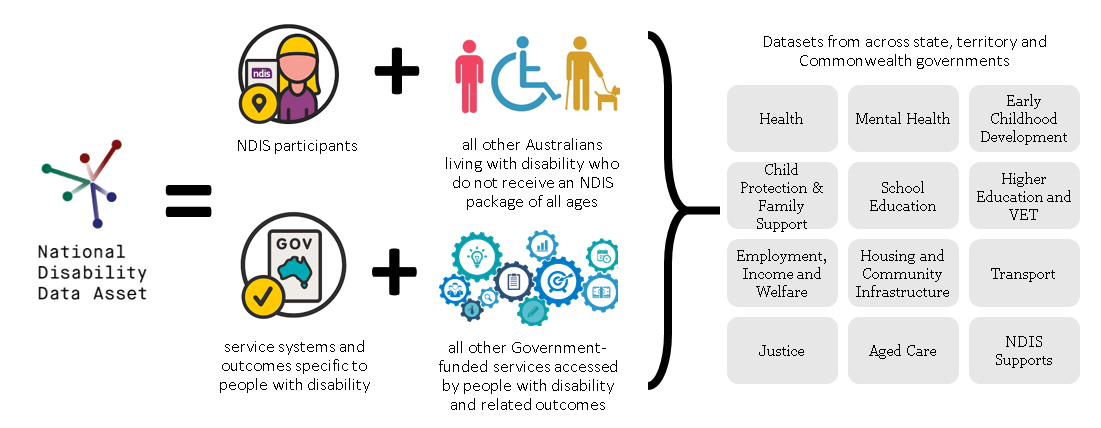 Slide 7National Disability Data Asset – Pilot Phase (to end 2021)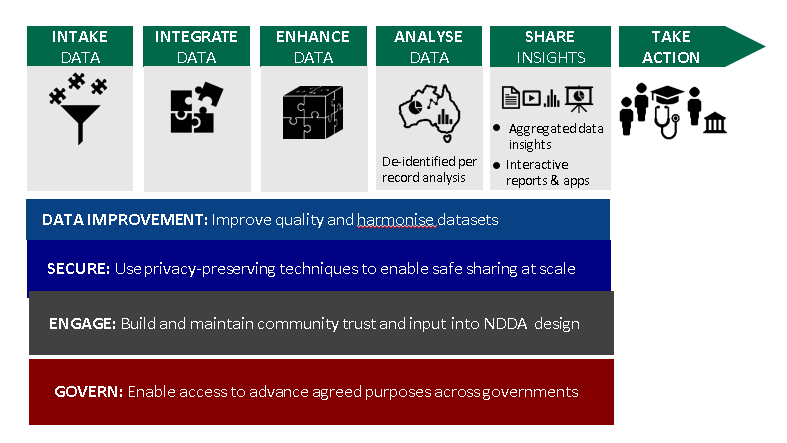 Slide 8National Disability Research Partnership (NDRP)The NDRP aims to create a collaborative, translational research program to conduct cutting-edge research that will improve policies and practices, ultimately enabling people with disability across Australia to participate fully in societyInitial funding from the Australian Government for two years until mid-2022, through a grant to the Melbourne Disability Institute (MDI), with the following objectives:Produce a Research Agenda building on existing foundations that focuses on research for evidence-informed policy and practice Develop a future governance model for the NDRPMap relevant research capability in Australia and proposing strategies and activities for building research capacity and partnershipsProduce a practical guide to disability-inclusive researchUndertake two demonstration projects, andIdentify and develop international research partnerships and establish key international collaborations.Slide 9NDRP Research AgendaThe Audit of Disability Research in 2017 identified eight domains for research: EducationEconomic ParticipationSocial RelationshipsHealth and Well-beingCommunity and Civic ParticipationTransport and CommunicationSector Development and SustainabilitySafety and SecurityHousing and the Built EnvironmentThese will be updated by a highly inclusive consortium to create a 10-year Research Agenda.Slide 10Building the evidence for transformation – MDIVision: To transform the social and economic wellbeing and health of people with disability through high-quality research, teaching and training, and knowledge translation. Mission: In partnership with key stakeholders, we will catalyse interdisciplinary research and teaching that addresses complex, systemic, strategic and cultural problems facing people with disability, their families and carers.  The knowledge produced through our research will be translated in policy and practice through a process of continuous engagement and innovation. Slide 11MDI Priorities Data – Established the Democratising Disability Data Coalition and now working with the Australian Digital Council and the new National Disability Data AssetNational Disability Research Partnership – Designing for Disability = Designing for All - service innovation, technology innovation, market design and policy development and improvement ($2.5 million over two years)Plan utilisation – strategic research advice to the Victorian and Commonwealth Governments using quantitative and qualitative analysis to solve a policy conundrumCo-design and building the capacity of people with disability as co-researchersPartnership with the Brotherhood of St Lawrence and Baptcare focusing on enhancing Local Area Coordination, improving housing options (non-SDA) and increasing employmentResearch Hubs: Social Work, Architecture & Universal Design, Children & Youth, Economics & Data, International (Nossal Institute for Global Health), Social & Political Science, Creative ArtsGlobal leadership: 	- India: Modelling an NDIS;  building family and community capacity - Canada: working with Every Canadian Counts- Cambodia: strengthening social protection for people with disabilities Slide 12MDI Community Based Research ProgramMDI’s Community Based Research Scheme supports the evaluation and research of innovative ideas in the broader disability community by linking community organisations to researchers or students who provide rich evaluations or data that organisations can share with the wider community, use for applications to scale their project or demonstrate the unique and valuable projects that they have developed (see https://disability.unimelb.edu.au/home/current/community-based-research-scheme )Last week we invited five community organisations that have recently completed the program to showcase their findings and we have also announced the next funding round for our Community Based Research Program: https://disability.unimelb.edu.au/news-and-events/community-based-research-scheme-now-openSlide 13Some concluding remarksAustralia has the potential to have one of the best disability system in the world, which embraces disability rights, and for Australia to be globally recognised as a leader in disability reformUsing data and evidence smartly and systematically is the key to world-best practices and policiesPeople with disability are central to research – helping set the questions and engaging in research including as researchers or co-researchersAt the Melbourne Disability Institute we are deeply committed to building the evidence for real transformation in the lives of people with disability, their families and carers and achieving this through long term partnerships based on trust, mutual respect and co-designReform never ends. Nor the fight for equity, justice and equal opportunity. Our aim, as advocates, is to create public benefits so that the world is a better place. There has never been a better time for deeper and long-term reform or to make advocacy even more effective. For that we need better data, more research and new and stronger partnerships to transform lives.End of PowerPoint presentation.